–––		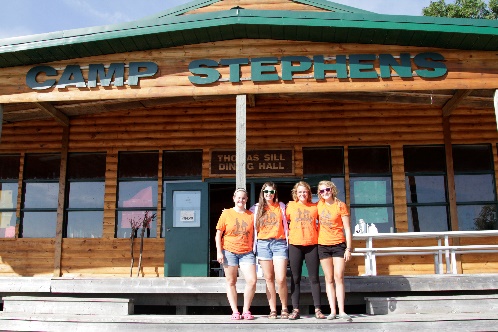 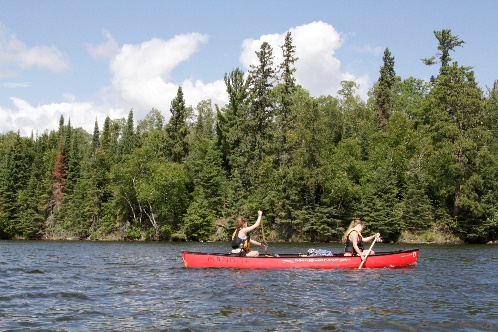 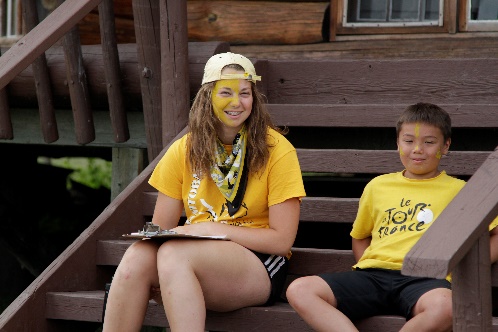 Preschool Child Care Provider, Full TimeNew hire-$350.00 per week & Returning staff-$375.00 per week (plus room & board)Camp Stephens, Lake of the Woods, Kenora, Ontario (Live on Site) May 15-June 23, 2023 (Spring)June 25–September 1, 2023 (Summer-subject to change) Do you love working with children? Want to help provide a high-quality camp experience for every child? Excited about spending your Spring and Summer on an island in beautiful Lake of the Woods? Camp Stephens provides a unique opportunity for everyone. As the Preschool Child Care Provider, you will work with the Camp Director’s family to provide care for their child(ren) from the hours of 9:00 am – 5:30 pm, Monday-Friday. Other camp duties will be assigned outside of these hours.Are you the right fit?Enjoy working with preschool childrenAble to prepare creative programming for preschool childrenHonest, trustworthy and respectful in your approach with children Enjoy swimmingAble to work as part of a team and are self-motivatedAble to provide support to other team members as neededWhat else do you need?Standard First AidBronze Cross Globally Harmonized System (will train)Experience caring for toddlers and preschool childrenStrong organizational and time management skillsStrong communication and interpersonal skillsExceptional customer service skills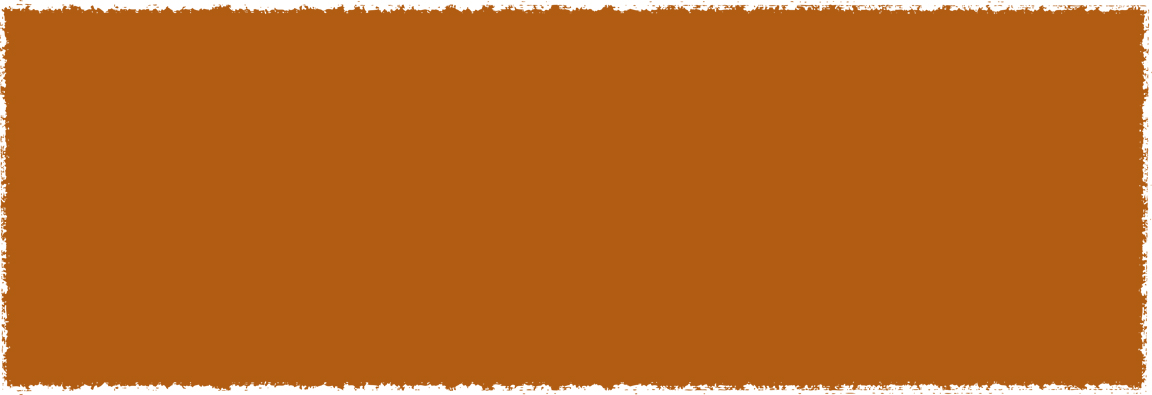 Submit your cover letter and resume by January 31, 2023 to: mat.klachefsky@ymanitoba.ca